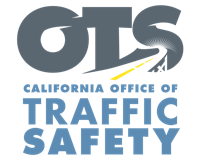 FOR IMMEDIATE RELEASE							, 2021Sober or Hand ‘Em Over: Celebrate Cinco de Mayo Responsibly, Calif. – Whether it is meeting with a small group of friends or holding a virtual get together,  encourages the public to celebrate the holiday responsibly by designating a sober driver. On Cinco de Mayo,  will have additional officers on patrol from  looking for drivers suspected of driving under the influence of alcohol and/or drugs.“Don’t ruin the celebrations by putting yourself and others at risk and driving impaired,”  said. “If you’re planning on drinking, plan on getting a sober ride home.” also reminds the public that in addition to alcohol, drugs may also impair, including marijuana. Always be sure to check your medications and avoid driving after use if there is a “do not operate heavy machinery,” “may cause drowsiness” or other warning label. Funding for this program is provided by a grant from the California Office of Traffic Safety, through the National Highway Traffic Safety Administration. ###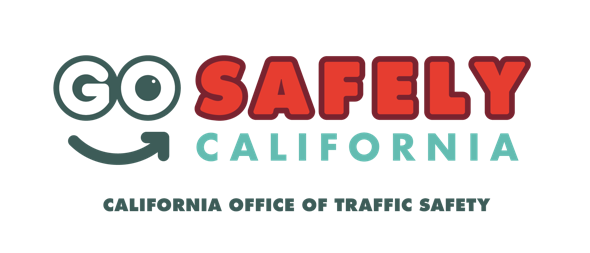 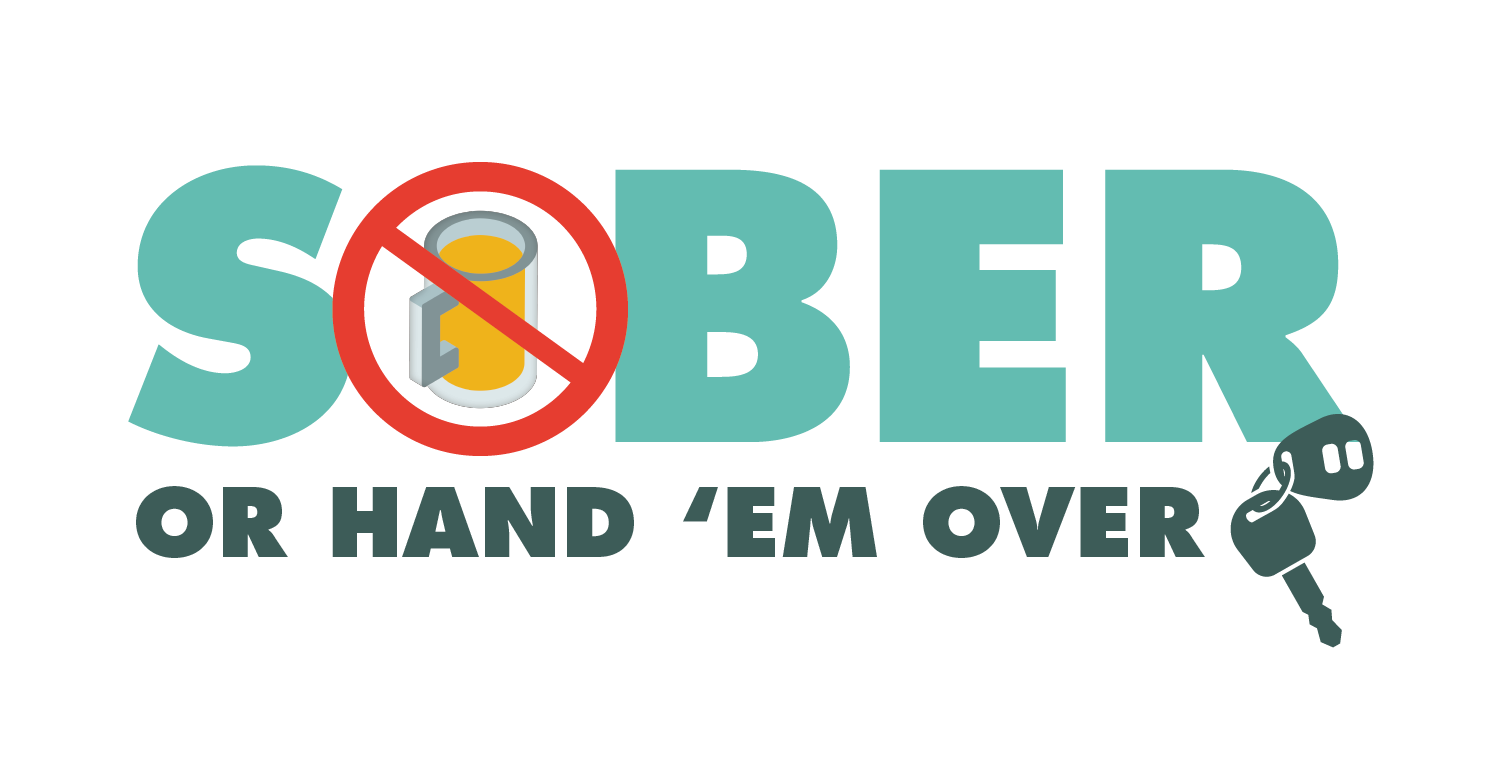 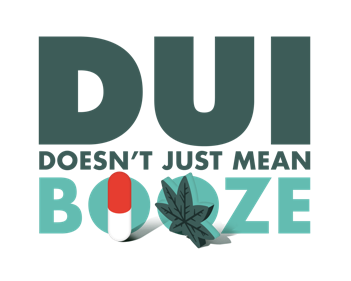 